St Mary’s C of E Primary School – an academy in the Good Shepherd Trust 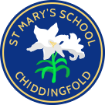 Behaviour Policy Principles & Behaviour for Learning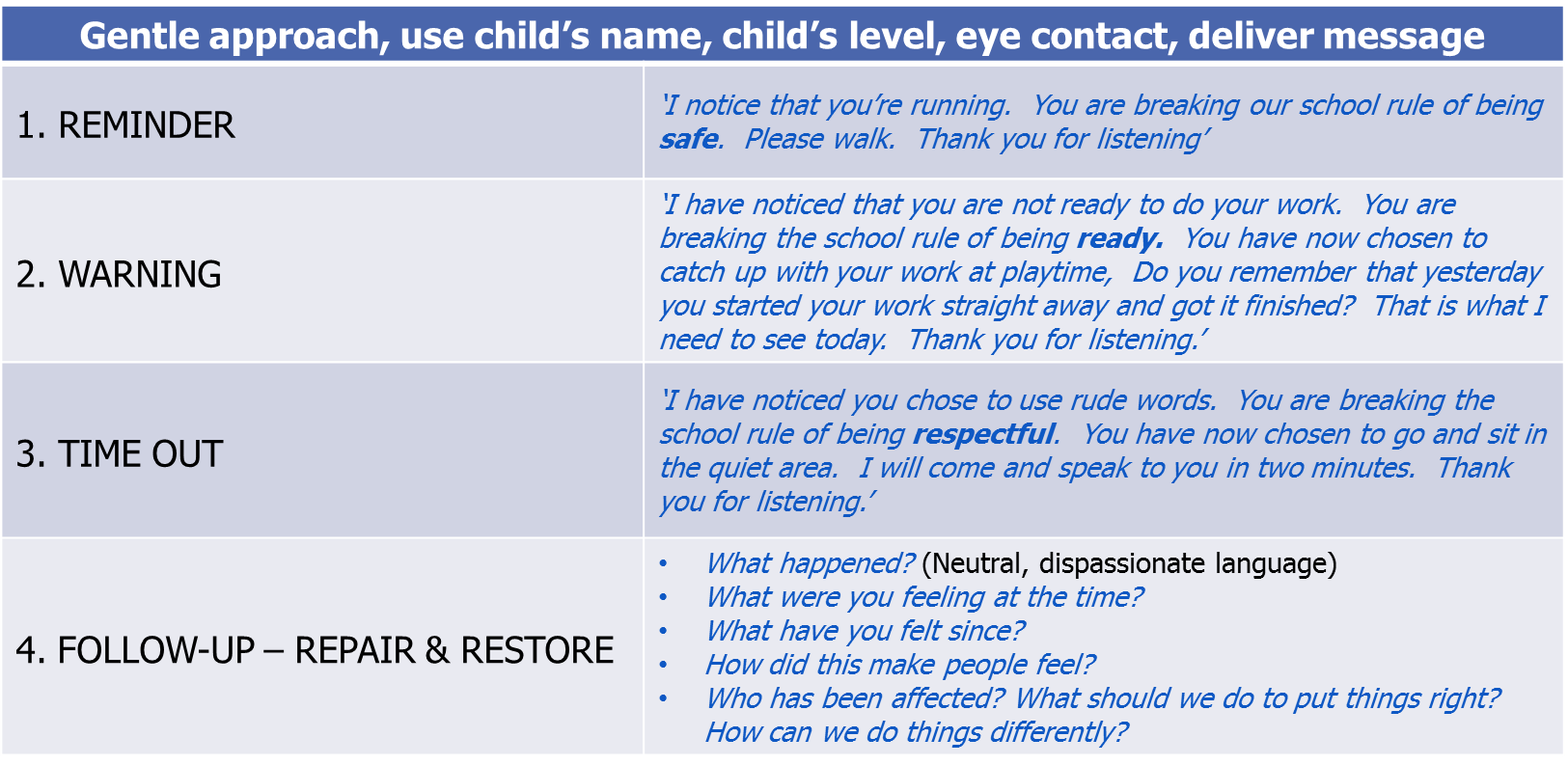 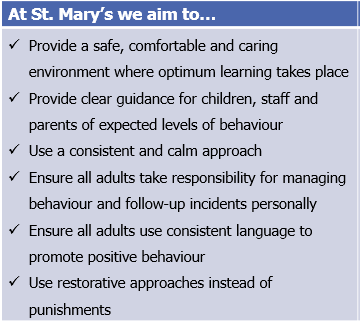 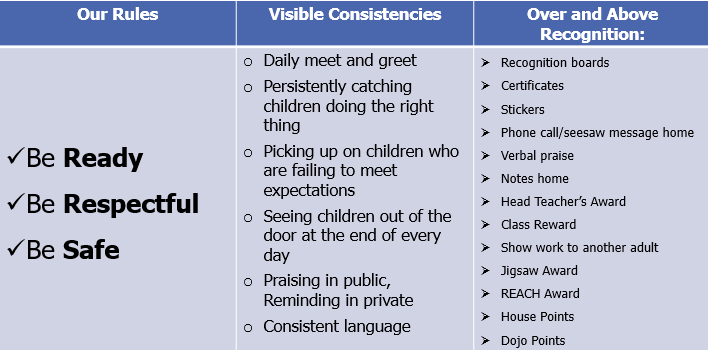 Behaviour Pathway
 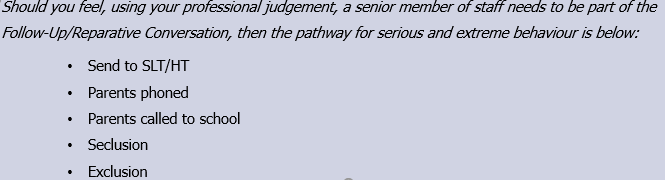 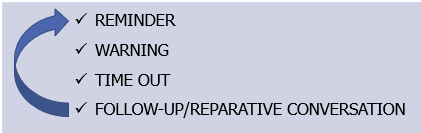 Recording behaviour incidents: Pupil incident forms, CPOMs